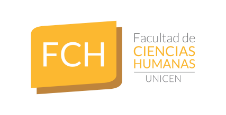 ACTA DE CIERRE DE INSCRIPCION A CONCURSOS CERRADOS NODOCENTE 2019En la Facultad de Ciencias Humanas de la UNCPBA siendo las 18 horas del día 23 de abril de 2021 se da por cerrada la instancia de inscripción a los concursos cerrados para el personal Nodocente de esta unidad académica según el siguiente detalle:Concurso Categoría 6 – CIG - Secretaria de Investigación:  Expte 71468/2019 Alc 1Inscripto:  Orden 1: Aimaretti Cecilia, DNI 22.671.761Concurso Categoría 5 – Informática - Secretaria General:  Exte 71468/2019 Alc 2Inscripto:  Orden 1: Balduzzi Leonardo, DNI 26.775.608Concurso Categoría 4 – Dirección de Despacho: Expte 71468/2019 Alc 3Inscripto:  Orden 1: Carrasco Lucas, DNI 28.669.238Concurso Categoría 2 – Dirección de Alumnos: Expte 71468/2019 Alc 4Inscripto:  Orden 1: Orcajo Pilar, DNI 28.289.431	     Orden 2: Ferreira Claudia, DNI 18.294.923Concurso Categoría 5 – Secretaria Académica – SIU GUARANI: Expte 71468/2019 Alc 5Inscripto:  Orden 1: Orcajo Pilar DNI 28.289.431Concurso Categoría 4 – Secretaria Académica: Expte 71468/2019 Alc 6Inscripto:  Orden 1: Saad Silvina DNI 31.096.757Sin más se da por finaliza la presenta acta. 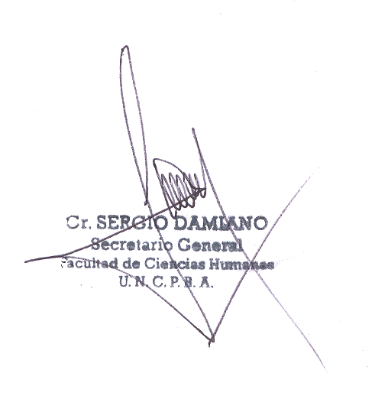 